363330  РСО - Алания  г. Ардон  ул. Советов, 6  тел. 3-01-75___________________________________________________________________________П Р И К А З№ 64-д									 от 23.09.2014 г.О проведении школьного, муниципального, регионального этапов всероссийской олимпиады школьников и республиканской олимпиады школьников по осетинскому языку и литературе в 2014-2015 учебном году в Ардонском районе.В соответствии с Порядком проведения всероссийской олимпиады школьников, утвержденным приказом Министерства образования и науки Российской Федерации от 18 ноября 2013 года № 1252, приказом Министерства образования и науки Республики Северная Осетия-Алания от 15 сентября 2014 года №586 «О проведении школьного, муниципального этапов всероссийской олимпиады школьников в 2014-2015 учебном году в Республике Северная Осетия- Алания».П Р И К А З Ы В А Ю:	1. Провести школьный и муниципальный этапы всероссийской олимпиады школьников (далее – Олимпиада) по русскому языку, русской литературе, иностранным (английский, немецкий, французский) языкам, математике, физике, химии, биологии, географии, информатике и ИКТ, искусству, экономике, истории, обществознанию, праву, экологии, физической культуре,  технологии, ОБЖ.2. Утвердить состав муниципального оргкомитета олимпиады ( приложение № 1)3. Утвердить графики проведения: - муниципального этапа  всероссийской олимпиады школьников (приложение № 2) - школьного этапа всероссийской олимпиады школьников ( приложение 3)4. Утвердить состав методической комиссии (жюри) по общеобразовательным предметам (приложение № 4 ).5.Руководителям образовательных учреждений обеспечить:- проведение школьного этапа всероссийской олимпиады школьников согласно Порядку проведения Всероссийской олимпиады школьников, утвержденным приказом Министерства образования и науки РФ от 18.11.2013 и приложению №3 настоящего приказа- сохранность и конфиденциальность олимпиадных заданий школьного этапа олимпиад;- качественное и своевременное (в течение 9 дней со дня окончания школьного этапа всероссийской олимпиады школьников) внесение сведений об участниках олимпиады в республиканскую базу данных всероссийской олимпиады школьников в строгом соответствии с прилагаемой формой;- сбор и хранение заявлений родителей (законных представителей) обучающихся, заявивших о своем участии в олимпиаде (приложение №5);- размещение на своих сайтах Порядок проведения всероссийской олимпиады школьников, утвержденный приказом Министерства образования и науки от18 ноября 2013 года №1252, Приказ Министерства образования и науки Республики Северная Осетия- Алания от 15 сентября 2014года № 586 и протоколы школьного этапа всероссийской олимпиады школьников по каждому предмету;- подготовку учащихся к школьному и муниципальному этапам всероссийской олимпиады школьников(ресурсы для подготовки размещены  на сайте Министерства образования и науки РСО-А http://www.edu15.doc/ и участие школьников в муниципальном этапе олимпиады;- явку членов методических комиссий (жюри) для проверки работ участников олимпиад;-. отчет, базу данных о проведении школьного этапа олимпиады; заявку на участие в муниципальном этапе олимпиады в муниципальный оргкомитет олимпиады до 25.10.2014г. 6. Руководителю образовательного учреждения  МБОУ СОШ № 1 Бацоева Т.М:- обеспечить безопасность участников олимпиады;- создать условия для проведения муниципального этапа предметных олимпиад школьников;- обеспечить явку организаторов учителей не предметников.7.Специалистам Управления образования Караевой Л. Дз., Хестановой Р. Г. - обеспечить проведение муниципального этапа олимпиады; - обеспечить качественное и своевременное ( в течение 10 дней со дня окончания школьного этапа всероссийской олимпиады школьников ) внесение сведений об участниках олимпиады в республиканскую базу данных всероссийской олимпиады школьников; - представить отчеты, базы данных о проведении муниципального этапа олимпиады и заявки на участие в республиканской олимпиаде до 02.12.2014г.8.Главному бухгалтеру Урумовой Л.С  профинансировать проведение районных олимпиад по общеобразовательным предметам в соответствии со сметой (приложение 6)9.. Контроль за исполнением приказа возложить на специалистов УО Караеву Л.Дз. и Хестанову Р.Г.Начальник								Л.Р.ГутиеваС О С Т А Врайонного оргкомитета по подготовке и проведению олимпиады школьниковСОСТАВ  методической комиссии по общеобразовательным предметамРусский язык и литератураБелогорец Е.Н. учитель МБОУ СОШ №1 г.АрдонЧехоева С.С. – учитель МБОУ СОШ №2Ступкина С.Н. – учитель МБОУ СОШ ;3Дзампаева И.П. –учитель МБОУ СОШ с КировоЦабиева Л.Б. – учитель МБОУ СОШ с. КадгаронГаглоева Б.Н. – учитель МБОУ СОШ с. МичуриноГусова Ф.Г. – учитель МБОУ СОШ с. НартЗасеева З.С. – учитель МБОУ СОШ с. КостаПлиева Л.Г. – учитель МБОУ СОШ с. ФиагдонГРАФИКпроведения школьного этапа всероссийской олимпиады школьниковУчастники: учащиеся 5-11 классов.Время проведения: внеурочноеГРАФИКпроведения муниципального этапа всероссийской олимпиады школьниковУчастники: учащиеся 7-11 классов.Время проведения муниципальных олимпиад – 12:00 Место проведения: МБОУ СОШ №1(продолжительность олимпиад указывается в текстах олимпиадных заданий)__________________________________________						___________________________________________						___________________________________________						___________________________________________ЗАЯВЛЕНИЕ.	Я,______________________________________________________________(фио), - законный представитель ученика/ученицы (подчеркнуть) _____ класса ______________________________________________________________________(фио), участника/участницы всероссийской олимпиады школьников по ________________________________________________________(предмет), ознакомился с Порядком проведения всероссийской олимпиады школьников, утвержденным приказом Министерства образования и науки Российской Федерации от 18 ноября 2013 года №1252,  и даю согласие на сбор, хранение, использование, распространение (передачу) и публикацию персональных данных своего/своей несовершеннолетнего/несовершеннолетней сына/дочери, а также его/ее олимпиадных работ, в том числе в информационно-телекоммуникационной сети «Интернет» (далее - сеть «Интернет»)._________________(дата)				________________(подпись)Республикæ     Цæгат   Ирыстон-АланиÆрыдоны  районы бынæттон    хиуынаффæйад,                                                                ахуырады разамынд                                                                      РеспубликаСеверная Осетия-Аланияместное самоуправлениеАрдонского района Управление образованиемПриложение 1к приказу Управления образованияАрдонского района № 64-д от 23.09.2014г1Гутиева Л.Р начальник УО2Караева Л.Дзспециалист УО3Хестанова Р.Гспециалист УО4Бацоева Т.Мдиректор МБОУ СОШ № 1Приложение 4к приказу Управления образованияАрдонского района № 64-д от 23.09.2014гБиология, Экология1. Шехинаева З.О.    – руководитель РМО биологии2. Дзитоева Л.Т.       – учитель биологии СОШ№43. Юрасова Л.В.       – учитель биологии СОШ с.Красногор4. Коваль Н.М.       - учитель биологии СОШ№1 5 Перепелица Е.В.   - учитель биологии СОШ № 3География1. Адырхаева З.С. – руководитель РМО географии2. Добаева А.В – учитель географии СОШ с Мичурино3. Хубаева Л.Г. – учитель географии СОШ № 34. Гогаева А.В.– учитель географии СОШ с Кирово5. Каргиева М.М – учитель географии СОШ с. Фиагдон6. Боциева Л.А-– учитель географии СОШ № 17. Мсоева А.А-– учитель географии СОШ № 4Информатика1. Тасоева С.А – руководитель МО информатики2. Бадалян А.Р. – учитель информатики СОШ с. Фиагдон3. Абаева Т. – учитель информатики СОШ № 1История, обществознание, правоведение1. Гасиева С.Ц. – руководитель Мо истории2. Мамиева Т.Г.. – учитель истории СОШ №33. Клепец М.С. – учитель истории СОШ № 1 4. Кортиева  Ж.И.– учитель истории СОШ № 45 Зукурова Р.Ц- учитель истории  СОШ с. КадгаронМатематика1. Бондаренко А.И. – учитель высшей категории СОШ № 1 2. Хаматова З.Н.– учитель математики СОШ №43. Лагутина Л.Г – учитель математики СОШ №34. Хабалашвили И.С. – учитель математики СОШ № 25. Тезиева Н.Х. – учитель математики СОШ с КадгаронФизика, астрономия1. Бедоева Л.Ц. – руководитель. МО физики2. Сафонова Л.А. – учитель физики СОШ № 13. Цховребова Ж.Е. – учитель физики СОШ № 3Английский язык1.ВласенкоМ.В. –учитель английского языка СОШ №3, руководитель РМО2.Зангиева И.Л. –  учитель английского языка СОШ № 23.Хапсаева Т.З. – учитель.  английского языка СОШ № 4Немецкий язык 1. Епхиева М.М. – руководитель РМО2. Чехоева Ф.Т. – учитель немецкого языка СОШ с. Нарт     3. Каирова М.К. учитель немецкого языка. СОШ № 1Французский язык1.Власенко М.В. –учитель английского языка СОШ №3,руководитель РМО2 Епхиева М.М. – учитель немецкого языка СОШ №1, руководитель РМО3.Рылова В.В - учитель французского языка СОШ с КрасногорХимия1. Хетагурова Ф.А. – руководитель РМО учитель химии2. Власенко Т.С.. – учитель химии СОШ № 13. Левченко Е.Н. – учитель химии СОШ с. Красногор4. Габараева З.Г – учитель химии СОШ с. Нарт5. Цекоева З.М.- учитель химии СОШ с.МичуриноФизическая культура1. Плиева М.. – заместитель директора ДЮСШ2. Корниенко Л.А. – руководитель РМО 3. Каркузашвили М.Д. – учитель СОШ с. КрасногорТехнология (девочки)1. Гуацаева Т.А     – руководитель МО 2. Шакирова В.Ю. – учитель СОШ № 33. Хутинаева И. В. – учитель СОШ с. КадгаронТехнология (мальчики)1. Томаев Г.И. – руководитель РМО2. Калашников А.Н. – учитель технологии СОШ № 23.Гогичаев А.П.– учитель технологии СОШ № 1Экономика1. Гацоева Э.К. –директор СОШ с.Кирово2. Калоева Н.Т.- учитель экономики. СОШ Коста3.Урумова Ж.– экономист РУООБЖ1. Хугаев Н.Ш.- руководитель РМО2.Хохова Н.Х – учитель ОБЖ СОШ №43. Кониева З.С– учитель ОБЖ СОШ с.НартИскусство1. Дзалаева И.Г. – учитель СОШ с.Кирово2. Черевко О.А. – учитель СОШ № 13. Баракова Б.Дж – учитель СОШ с ФиагдонПриложение 3к приказу Управления образованияАрдонского района № 64 -д от 23.09.2014г№Наименование предмета Дата проведенияРусский язык01.10.2014 (среда)Математика02.10.2014(четверг)Русская литература03.10.2014(пятница)Физическая культура 03.10.2014(пятница)География04.10.2014(суббота)Искусство( мировая художественная культура)04.10.2014(суббота)Право06.10.2014(понедельник)Физика06.10.2014(понедельник)Экономика07.10.2014(вторник)Экология07.10.2014(вторник)Иностранные языки( английский,немецкий, французкий)08.10.2014(среда)История09.10.2014(четверг)Биология10.09.2014( пятница)Информатика и ИКТ11.09.2014 ( суббота)Технология11.09.2014 ( суббота)Химия13.09.2014 (понедельник)Обществознание14.09.2014 (вторник)Основы безопасности жизнедеятельности15.10.2014(среда)Приложение 2к приказу Управления образованияАрдонского района № 64-д от 23.09.2014гНаименование предмета Наименование предмета Дата и место проведенияАнглийский язык10.11.2014(понедельник)Немецкий язык10.11.2014(понедельник)Французский язык10.11.2014(понедельник)Русский язык11.11.2014( вторник)Обществознание12.11.2014 ( среда)Математика13.11.2014( четверг)Биология14.11.2014 (пятница)Экономика14.11.2014 (пятница)История15.11.2014 (суббота)Основы безопасности жизнедеятельности15.11.2014 (суббота)Литература17.11.2014 (понедельник)Химия18.11.2014 (вторник)Физика19.11.2014 (среда)Технология19.11.2014 (среда)География20.11.2014 ( четверг)Искусство ( мировая художественная культура)20.11.2014 ( четверг)Информатика и ИКТ21.11.2014 (пятница)Экология21.11.2014 (пятница)Право22.11.2014 (суббота)Физическая культура22.11.2014 (суббота)Приложение 5к приказу Управления образованияАрдонского района №64 -д от 24.09.2014г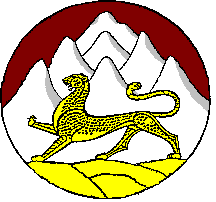 